              	OKRESNÍ FOTBALOVÝ SVAZ ÚSTÍ N.ORLICÍ						aREGIONÁLNÍ FOTBALOVÁ AKADEMIE PARDUBICEpořádá dne 13.2.2019 v 15,30h tréninkový sraz výběru U11 .Místo konaní: hala SŠUP  Ústí nad OrlicíProgram srazu:  15:30 sraz hráčů  15:35 přivítání hráčů plán TJ  15:45 tréninková jednotka   17:00 ukončení srazuSeznam nominovaných hráčů:Ústí nad Orlicí	David Hoffman, Daniel Skala, Daniel CindrVysoké Mýto		Štěpán MarešČeská Třebová	Radovan Kumpošt	Choceň		Jakub Putnar, Martin JanouchLanškroun		Adam Paar, Jiří JanskýSebou:  tréninkové oblečení  Prosíme o přádání této pozvánky nominovaným hráčům z Vašeho klubu.Omluvy pouze v nutných případech.Trenéři výběru: Chudý Vladimír, Štichauer MiroslavVedoucí výběru: Hoffman TomášZa reprezentaci našeho OFS a podporu mládežnické kopané předem děkujeme. Mgr.Michal Blaskhe v.r.					Oldřich Skalický v.r. předseda OFS Ústí n.Orlicí						předseda TKM OFS Ustí n.Orlicí								tel.: 604 116 840Mgr.Miroslav Štichauer v. r.				trenér RFA FAČR Pardubice						___________________________________________________________________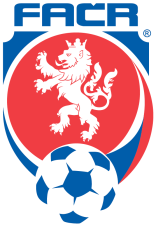 Okresní fotbalový svaz Ústí nad Orlicí562 01 Ústí nad Orlicí, Zborovská 213,tel: 604 116 840e-mail: ofsusti@centrum.cz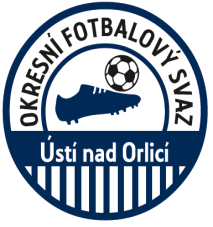 